                                      Oh No, A Bee!!!Why would a bee sting someone?A bee would sting someone becauseWhat is it about the sting that makes it painful?Why would it be bad for the bee if it stings you?Name some other insects that can sting. Which ones can sting more than once?List 3 ways to avoid being stung.What does the word venom mean?Find a word that means that you are flapping your hand near a bee.Draw you being chased by a bee.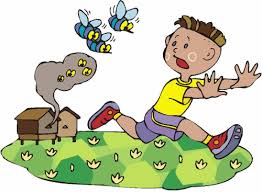 